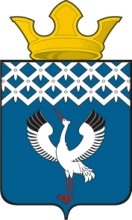 Российская ФедерацияСвердловская областьГлава Байкаловского сельского поселенияБайкаловского муниципального района Свердловской областиПОСТАНОВЛЕНИЕот  18.04.2024 г.   № 79-пс. БайкаловоО внесении изменений в Постановление главы Байкаловского сельского поселения Байкаловского муниципального района Свердловской области  от 17.10.2023  № 282-п «Об утверждении Положения об оплате труда работников муниципального казенного учреждения «Служба по благоустройству» Байкаловского сельского поселения»	В соответствии с Трудовым кодексом Российской Федерации, Федеральным законом от 06 октября 2003  № 131-ФЗ «Об общих принципах организации местного самоуправления в Российской Федерации», Уставом Байкаловского сельского поселения,  постановляю:	1. Внести изменения в Постановление главы Байкаловского сельского поселения Байкаловского муниципального района Свердловской области  от 17.10.2023  № 282-п «Об утверждении Положения об оплате труда работников муниципального казенного учреждения «Служба по благоустройству» Байкаловского сельского поселения» (с изм. от  25.10.2023 №287-п) (далее - Постановление) следующие изменения:	1.1. Наименование Постановления  изложить в следующей редакции «Об утверждении примерного Положения об оплате труда работников муниципального казенного учреждения «Служба по благоустройству» Байкаловского сельского поселения».	2. Заменить слова «Положение об оплате труда» на «примерное Положение об оплате труда» во всех склонениях и падежах по всему тексту Постановления.	3. Настоящее постановление разместить на официальном сайте Байкаловского сельского поселения Байкаловского муниципального района Свердловской области в  сети «Интернет»: www.bsposelenie.ru. Глава Байкаловского сельского поселенияБайкаловского муниципального районаСвердловской области                                                                          Д.В. Лыжин